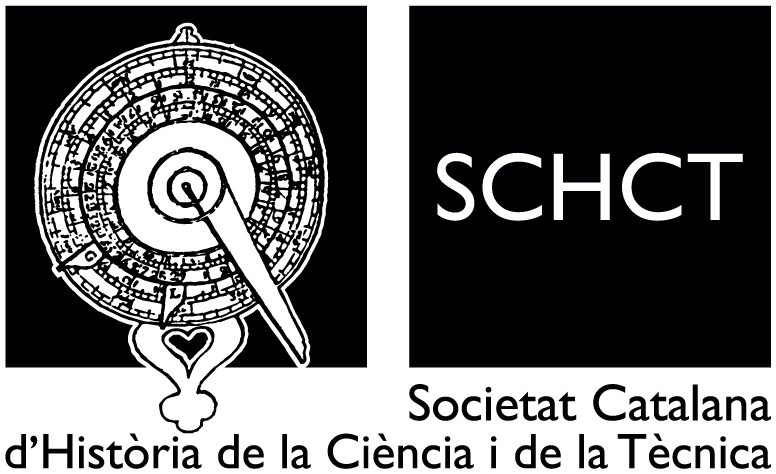 TÍTOL comunicació oral, pòsters o vídeoAutor/s: A.B. Autora1a, X.Z. Autora2baCorreu, afiliació1, CiutatbCorreu, Afiliació2, CiutatResum (max. 300 paraules)Per favor, no incloure taules ni referències al resum.Si us plau, envieu l’arxiu (desat amb el nom trobada2022_cognoms_nom.doc) a trobada2022schct@gmail.com indicant «Trobada – comunicació» o «Trobada – pòster» o «Trobada – vídeo» a l’assumpte del correu, segons s’escaigui.